POVRŠINA IN PROSTORNINA VALJAValj je geometrijsko telo, ki ga omejujeta dve osnovni ploskvi (dva kroga) in plašč (pravokotnik).Zakaj valj ni prizma? Ker je ena ploskev pri valju kriva (poskusi list papirja pravokotne oblike zviti v tulec – to je plašč valja).Sicer pa površino in prostornino računamo podobno kot pri prizmah, le upoštevati moramo, da je osnovna ploskev krog (ploščina kroga je r2), plašč pa pravokotnik z dolžino 2r in širino v (glej mrežo). Tako je osnovna ploskev enaka  r2, plašč pa 2rv (množimo dolžino in širino):    	O = r2	pl = 2rvVišini valja rečemo tudi stranica valja, zato je pri nekaterih nalogah označena s črko s (vi označujte kar s črko v). 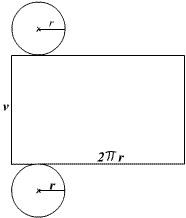 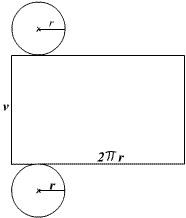 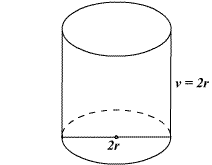 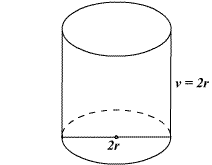 POVRŠINA je enaka vsoti dveh osnovnih ploskev in plašča:		P = 2  O + pl										P = 2r2 + 2rvKer imata oba člena v izrazu , lahko  zapišemo na koncu (ga izpostavimo) in dobimo:										P = (2r2 + 2rv)Primer: Izračunaj površino valja, ki ima polmer osnovne ploskve enak 5 cm, višino pa 7 cm.P = 2 O + plP = 2r2 + 2rvP = 2 25 cm2  + 2  5 cm  7 cm P = 50 cm2 + 70 cm2P = 120 cm2 (rezultat lahko pustimo v takem zapisu)Če hočemo poiskati približek, 120 množimo s 3,14 in dobimo: P = 376,8 cm2.Za  lahko vzamemo tudi pribiližek   .PROSTORNINAEnako kot pri prizmi: osnovno ploskev množimo z višino: V = O  vV = r2vZa zgornji primer izračunajmo še prostornino:V = O  vV = r2vV = 25 cm2  7 cm  V = 175 cm3V = 549,5 cm3Prijavite se v eAsistenta s svojim geslom (ne od staršev) in se oglasite na kanalu (izberite Komunikacija, nato Kanali).Če boste imeli z reševanjem kakršnekoli težave, lahko pišite svoji učiteljici tudi na e-pošto:vida.smerdel@os-pivka.simeta.kirn@os-pivka.sipetra.marc@os-pivka.siUspešno delo vam želimo.